Ветеран ВОВ Проскурин Иван Андреевич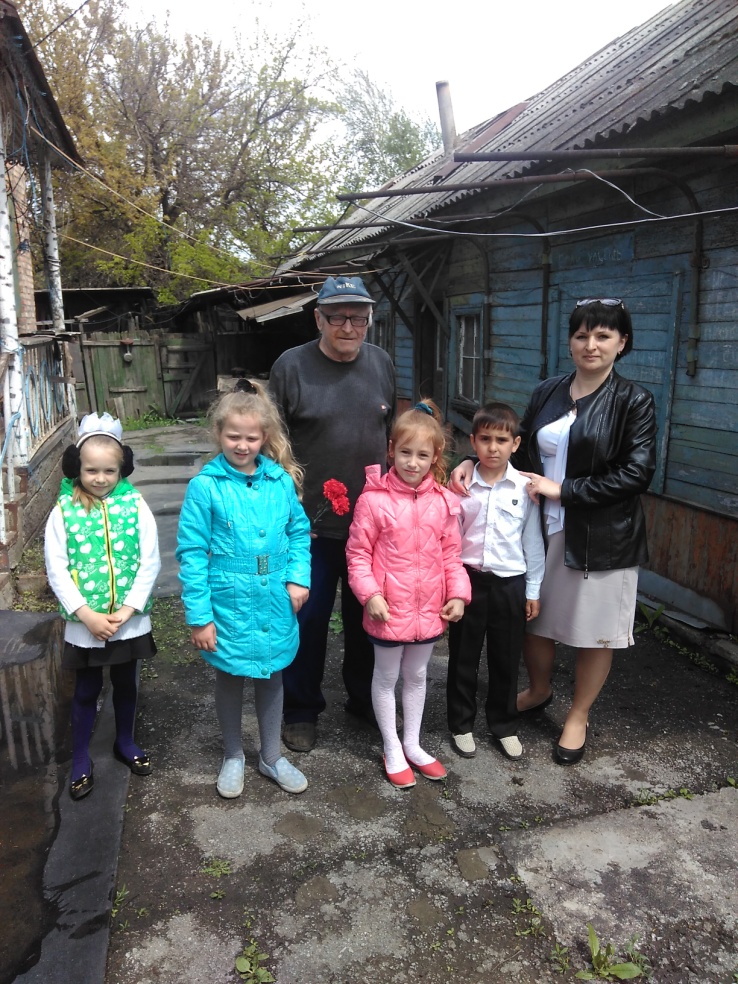 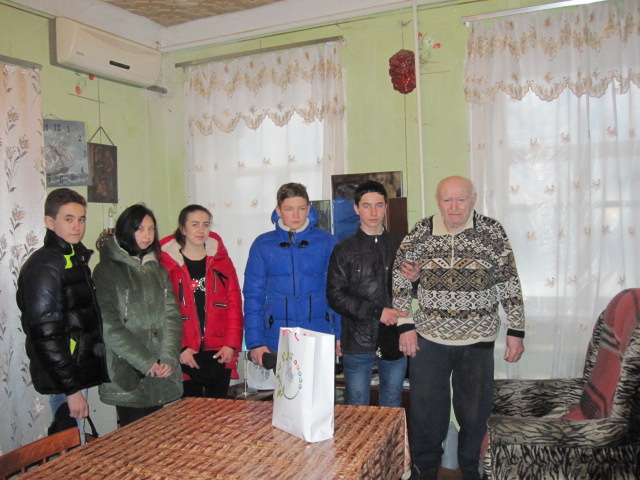 